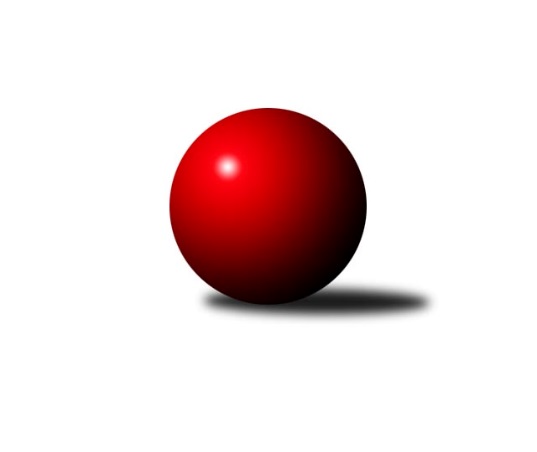 Č.12Ročník 2021/2022	22.1.2022Milovice nadále bez ztráty a Č. Kostelec pojistil své druhé místo. Nejlepšího výkonu v tomto kole: 2466 dosáhlo družstvo: Milovice B a z jednotlivců milovický Jarmil Nosek 451 v Nové Pace.Východočeská soutěž skupina A 2021/2022Výsledky 12. kolaSouhrnný přehled výsledků:Červený Kostelec C	- České Meziříčí B	14:2	2293:2191		21.1.Nová Paka C	- Milovice B	4:12	2325:2466		21.1.Tabulka družstev:	1.	Milovice B	10	10	0	0	116 : 44 	 	 2477	20	2.	Červený Kostelec C	8	5	0	3	78 : 50 	 	 2430	10	3.	České Meziříčí B	10	4	0	6	68 : 92 	 	 2364	8	4.	Nová Paka C	9	2	1	6	58 : 86 	 	 2384	5	5.	Dobruška B	9	1	1	7	48 : 96 	 	 2371	3Podrobné výsledky kola:	 Červený Kostelec C	2293	14:2	2191	České Meziříčí B	Zdeněk Kejzlar	 	 186 	 186 		372 	 2:0 	 357 	 	162 	 195		Jan Bernhard	Pavel Janko	 	 216 	 198 		414 	 2:0 	 315 	 	145 	 170		Václav Touc	Karel Haluška	 	 185 	 178 		363 	 2:0 	 348 	 	170 	 178		Milan Brouček	Antonín Škoda	 	 136 	 159 		295 	 0:2 	 378 	 	172 	 206		Michal Horáček	František Adamů st.	 	 224 	 221 		445 	 2:0 	 417 	 	190 	 227		Jaroslav Pumr	Jindřich Kašpar	 	 190 	 214 		404 	 2:0 	 376 	 	182 	 194		Petr Broučekrozhodčí: Zdeněk KejzlarNejlepší výkon utkání: 445 - František Adamů st.	 Nová Paka C	2325	4:12	2466	Milovice B	Jan Soviar	 	 167 	 188 		355 	 0:2 	 397 	 	207 	 190		Martin Včeliš	Jakub Soviar	 	 179 	 207 		386 	 0:2 	 444 	 	208 	 236		Ondra Kolář	Eva Šurdová	 	 183 	 180 		363 	 0:2 	 451 	 	201 	 250		Jarmil Nosek	Daniel Válek	 	 219 	 192 		411 	 2:0 	 407 	 	194 	 213		Miroslav Šanda	Jaroslav Gottstein	 	 225 	 216 		441 	 2:0 	 329 	 	165 	 164		Marek Ondráček *1	Jaroslav Weihrauch	 	 189 	 180 		369 	 0:2 	 438 	 	209 	 229		Lukáš Kostkarozhodčí: Jaroslav Weihrauch
střídání: *1 od 51. hodu Liboslav JanákNejlepší výkon utkání: 451 - Jarmil NosekPořadí jednotlivců:	jméno hráče	družstvo	celkem	plné	dorážka	chyby	poměr kuž.	Maximum	1.	Jiří Slavík 	Dobruška B	440.60	301.4	139.2	5.1	5/5	(476)	2.	Martin Štryncl 	Nová Paka C	430.75	290.4	140.4	7.1	4/4	(448)	3.	Ondra Kolář 	Milovice B	427.00	299.9	127.1	8.4	4/5	(464)	4.	František Adamů  st.	Červený Kostelec C	426.95	295.1	131.9	7.5	5/5	(467)	5.	Jarmil Nosek 	Milovice B	423.80	298.4	125.4	6.9	5/5	(452)	6.	Lukáš Kostka 	Milovice B	423.72	297.6	126.1	6.8	5/5	(451)	7.	Jindřich Kašpar 	Červený Kostelec C	417.60	292.1	125.6	8.3	5/5	(448)	8.	Miroslav Šanda 	Milovice B	413.47	287.6	125.8	6.2	5/5	(468)	9.	Jan Bernhard 	České Meziříčí B	411.38	284.4	126.9	7.8	5/5	(464)	10.	Pavel Janko 	Červený Kostelec C	410.80	292.1	118.8	8.4	5/5	(456)	11.	Jaroslav Pumr 	České Meziříčí B	409.58	291.7	117.9	8.3	4/5	(438)	12.	Martin Včeliš 	Milovice B	407.56	291.2	116.3	10.4	5/5	(433)	13.	Petr Brouček 	České Meziříčí B	405.40	286.0	119.4	8.5	5/5	(434)	14.	Karel Haluška 	Červený Kostelec C	405.33	285.3	120.1	9.6	5/5	(436)	15.	Daniel Válek 	Nová Paka C	402.77	289.5	113.2	8.9	3/4	(417)	16.	Jaroslav Gottstein 	Nová Paka C	400.00	291.3	108.8	11.6	4/4	(441)	17.	Jindřich Brouček 	České Meziříčí B	398.30	283.3	115.1	12.2	5/5	(470)	18.	Jakub Soviar 	Nová Paka C	394.75	285.9	108.8	10.0	3/4	(412)	19.	Michal Horáček 	České Meziříčí B	394.00	288.0	106.0	12.5	5/5	(445)	20.	Marie Frydrychová 	Dobruška B	391.10	281.5	109.7	10.3	5/5	(427)	21.	Josef Antoš 	Nová Paka C	390.00	281.7	108.3	12.3	3/4	(439)	22.	Milan Hašek 	Dobruška B	388.88	282.4	106.5	11.5	4/5	(405)	23.	Zdeněk Kejzlar 	Červený Kostelec C	383.47	274.3	109.2	13.7	5/5	(440)	24.	Eva Šurdová 	Nová Paka C	379.93	279.1	100.9	13.2	3/4	(437)	25.	Petr Brandejs 	Dobruška B	379.38	275.6	103.8	15.0	4/5	(415)	26.	Ivo Janda 	Dobruška B	379.10	270.2	108.9	11.8	5/5	(416)	27.	Jan Soviar 	Nová Paka C	364.00	260.9	103.1	14.9	4/4	(416)	28.	Tomáš Frinta 	Dobruška B	349.50	259.3	90.3	15.5	4/5	(365)		Vladimír Gütler 	Dobruška B	442.75	306.2	136.6	5.9	3/5	(459)		Jaroslav Šrámek 	České Meziříčí B	434.50	288.5	146.0	4.3	2/5	(453)		Liboslav Janák 	Milovice B	423.33	294.3	129.0	10.0	3/5	(447)		Josef Petera 	Dobruška B	417.00	310.0	107.0	10.0	1/5	(417)		Radoslav Dušek 	Milovice B	415.00	295.5	119.5	9.5	1/5	(415)		Marek Ondráček 	Milovice B	410.00	283.3	126.7	8.3	3/5	(432)		Miroslav Včeliš 	Milovice B	409.50	282.3	127.3	8.8	2/5	(448)		Filip Ladnar 	Červený Kostelec C	401.00	288.0	113.0	13.0	1/5	(401)		Jaroslav Weihrauch 	Nová Paka C	399.00	295.0	104.0	14.0	2/4	(429)		Jiří Novák 	České Meziříčí B	388.00	291.0	97.0	17.0	1/5	(388)		Tomáš Ladnar 	Červený Kostelec C	384.22	278.1	106.1	13.1	3/5	(401)		Jiří Frinta 	Dobruška B	383.11	272.9	110.2	11.6	3/5	(407)		Jakub Pokora 	Milovice B	379.00	260.3	118.7	11.0	1/5	(412)		Jaroslav Novák 	České Meziříčí B	378.00	255.5	122.5	10.5	2/5	(390)		Milan Brouček 	České Meziříčí B	377.50	271.2	106.3	13.3	3/5	(418)		Antonín Škoda 	Červený Kostelec C	374.50	259.5	115.0	11.2	2/5	(398)		Václav Touc 	České Meziříčí B	343.50	250.8	92.8	15.5	2/5	(401)Sportovně technické informace:Starty náhradníků:registrační číslo	jméno a příjmení 	datum startu 	družstvo	číslo startu
Hráči dopsaní na soupisku:registrační číslo	jméno a příjmení 	datum startu 	družstvo	326	Zdeněk Kejzlar	21.01.2022	Červený Kostelec C	Program dalšího kola:13. kolo3.2.2022	čt	17:00	Dobruška B - Nová Paka C	3.2.2022	čt	17:00	Milovice B - Červený Kostelec C	Nejlepší šestka kola - absolutněNejlepší šestka kola - absolutněNejlepší šestka kola - absolutněNejlepší šestka kola - absolutněNejlepší šestka kola - dle průměru kuželenNejlepší šestka kola - dle průměru kuželenNejlepší šestka kola - dle průměru kuželenNejlepší šestka kola - dle průměru kuželenNejlepší šestka kola - dle průměru kuželenPočetJménoNázev týmuVýkonPočetJménoNázev týmuPrůměr (%)Výkon7xJarmil NosekMilovice B4516xJarmil NosekMilovice B116.974516xFrantišek Adamů st.Č. Kostelec C4452xOndra KolářMilovice B115.154442xOndra KolářMilovice B4442xJaroslav GottsteinN. Paka C114.374412xJaroslav GottsteinN. Paka C4416xFrantišek Adamů st.Č. Kostelec C114.314456xLukáš KostkaMilovice B4386xLukáš KostkaMilovice B113.594383xJaroslav PumrČ. Meziříčí B4171xJaroslav PumrČ. Meziříčí B107.12417